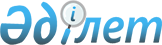 О бюджете поселка Шиели на 2020-2022 годыРешение Шиелийского районного маслихата Кызылординской области от 27 декабря 2019 года № 49/2. Зарегистрировано Департаментом юстиции Кызылординской области 30 декабря 2019 года № 7066.
      В соответствии с пунктом 2 статьи 75 Кодекса Республики Казахстан от 4 декабря 2008 года "Бюджетный кодекс Республики Казахстан" и пунктом 2-7 статьи 6 Закона Республики Казахстан от 23 января 2001 года "О местном государственном управлении и самоуправлении в Республике Казахстан", Шиелийский районный маслихат РЕШИЛ:
      1. Утвердить бюджет поселка Шиели на 2020 - 2022 годы согласно приложениям 1, 2 и 3, в том числе на 2020 год в следующих объемах:
      1) доходы – 1 032 345,3 тысяч тенге, в том числе:
      налоговые поступления – 112 575 тысяч тенге;
      неналоговые поступления – 298 тысяч тенге;
      поступления трансфертов – 919 472,3 тысяч тенге;
      2) расходы – 1 055 228,4 тысяч тенге;
      3) чистое бюджетное кредитование – 73 238,1 тысяч тенге; 
      бюджетные кредиты – 73 238,1 тысяч тенге;
      погашение бюджетных кредитов – 0;
      4) сальдо по операциям с финансовыми активами – 0; 
      приобретение финансовых активов – 0;
      поступления от продажи финансовых активов государства – 0;
      5) дефицит (профицит) бюджета – - 22 883,1 тысяч тенге;
      6) финансирование дефицита (использование профицита) бюджета –22 883,1 тысяч тенге;
      поступление займов – 73 238,1;
      погашение займов – 0;
      используемые остатки бюджетных средств – 22 883,1 тысяч тенге.
      Сноска. Пункт 1 - в редакции решения Шиелийского районного маслихата Кызылординской области от 04.12.2020 № 63/2 (вводится в действие с 01.01.2020).


      2. Установить на 2020 год объемы субвенций, передаваемых из районного бюджета в бюджет поселка Шиели в сумме 93 299 тысяч тенге.
      3. Настоящее решение вводится в действие с 1 января 2020 года и подлежит официальному опубликованию.  Бюджет поселка Шиели на 2020 год
      Сноска. Приложение 1 - в редакции решения Шиелийского районного маслихата Кызылординской области от 04.12.2020 № 63/2 (вводится в действие с 01.01.2020). Бюджет поселка Шиели на 2021 год
      Сноска. Заголовок приложения 2 - в редакции на казахском языке, текст на русском языке не меняется решением Шиелийского районного маслихата Кызылординской области от 30.07.2020 № 57/2 (вводится в действие с 01.01.2020). Бюджет поселка Шиели на 2022 год
      Сноска. Заголовок приложения 3 - в редакции на казахском языке, текст на русском языке не меняется решением Шиелийского районного маслихата Кызылординской области от 30.07.2020 № 57/2 (вводится в действие с 01.01.2020).
					© 2012. РГП на ПХВ «Институт законодательства и правовой информации Республики Казахстан» Министерства юстиции Республики Казахстан
				
      Председатель сессии Шиелийскогорайонного маслихата

П. Маханбет

      Cекретарь Шиелийскогорайонного маслихата

Б. Сыздық
Приложение 1 к решению
Шиелийского районного маслихата
от 27 декабря 2019 года № 49/2
Категория
Категория
Категория
Категория
Сумма, тысяч тенге
Класс 
Класс 
Класс 
Сумма, тысяч тенге
Подкласс
Подкласс
Сумма, тысяч тенге
Наименование
Сумма, тысяч тенге
1. Доходы
1032345,3
1
Налоговые поступления
112575
01
Подоходный налог
20740
2
Индивидуальный подоходный налог
20740
04
Hалоги на собственность
91810
1
Hалоги на имущество
4050
3
Земельный налог
3760
4
Hалог на транспортные средства
84000
05
Внутренние налоги на товары, работы и услуги
25
4
Сборы за ведение предпринимательской и професиональной деятельности
25
2
Не налоговые поступление
298
01
Доходы от государственной собственности
38
5
Доходы от аренды имущества, находящегося в государственной собственности
38
04
Штрафы, пени, санкции, взыскания, налагаемые государственными учреждениями, финансируемыми из государственного бюджета, а также содержащимися и финансируемыми из бюджета (сметы расходов) Национального Банка Республики Казахстан
260
1
Штрафы, пени, санкции, взыскания, налагаемые государственными учреждениями, финансируемыми из государственного бюджета, а также содержащимися и финансируемыми из бюджета (сметы расходов) Национального Банка Республики Казахстан
260
4
Поступления трансфертов 
919472,3
02
Трансферты из вышестоящих органов государственного управления
919472,3
3
Трансферты из районного (города областного значения) бюджета
919472,3
Функциональная группа 
Функциональная группа 
Функциональная группа 
Функциональная группа 
Администратор бюджетных программ
Администратор бюджетных программ
Администратор бюджетных программ
Программа
Программа
Наименование
2. Затраты
1055228,4
01
Государственные услуги общего характера
79005,7
124
Аппарат акима города районного значения, села, поселка, сельского округа
79005,7
001
Услуги по обеспечению деятельности акима района в городе, города районного значения, поселка, села, сельского округа
66005,7
022
Капитальные расходы государственного органа
13000
07
Жилищно-коммунальное хозяйство
689517,6
124
Аппарат акима города районного значения, села, поселка, сельского округа
689517,6
008
Освещение улиц населенных пунктов
237290,6
009
Обеспечение санитарии населенных пунктов
25901
011
Благоустройство и озеленение населенных пунктов
426326
08
Культура, спорт, туризм и информационное пространство
50055
124
Аппарат акима города районного значения, села, поселка, сельского округа
50055
006
Поддержка культурно-досуговой работы на местном уровне
50055
12
Транспорт и коммуникации
231646
124
Аппарат акима города районного значения, села, поселка, сельского округа
231646
045
Капитальный и средний ремонт автомобильных дорог в городах районного значения, селах, поселках, сельских округах
231646
048
Возврат неиспользованных (не полностью использованных) перевод целевых трансфертов
4,1
09
Прочие
5 000
124
Аппарат акима города районного значения, села, поселка, сельского округа
5 000
040
Реализация мер по содействию экономическому развитию регионов в рамках Программы "Развитие регионов"
5 000
124
Аппарат акима города районного значения, села, поселка, сельского округа
73238,1
045
Капитальный и средний ремонт автомобильных дорог в городах районного значения, селах, поселках, сельских округах
73238,1
3.Чистое бюджетное кредитование
73238,1
4. Сальдо по операциям с финансовыми активами
0
5. Дефицит (профицит) бюджета
-22883,1
6. Финансирование дефицита (использование профицита) бюджета
22883,1
 7
Поступление займов
73238,1
 16
Погашение займов
0
8
Используемые остатки бюджетных средств
22883,1
1
Остатки бюджетных средств
22883,1
Свободные остатки бюджетных средств
22883,1Приложение 2 к решению
Шиелийcкого районного маслихата
от 27 декабря 2019 года № 49/2
Категория
Категория
Категория
Категория
Сумма, тысяч тенге
Класс 
Класс 
Класс 
Сумма, тысяч тенге
Подкласс
Подкласс
Сумма, тысяч тенге
Наименование
Сумма, тысяч тенге
1. Доходы
198618
1
Налоговые поступления
101637
01
Подоходный налог
7119
2
Индивидуальный подоходный налог
7119
04
Hалоги на собственность
94489
1
Hалоги на имущество
4252
3
Земельный налог
4662
4
Hалог на транспортные средства
85575
05
Внутренние налоги на товары, работы и услуги
28
4
Сборы за ведение предпринимательской и професиональной деятельности
28
2
Не налоговые поступление
323
01
Доходы от государственной собственности
50
5
Доходы от аренды имущества, находящегося в государственной собственности
50
04
Штрафы, пени, санкции, взыскания, налагаемые государственными учреждениями, финансируемыми из государственного бюджета, а также содержащимися и финансируемыми из бюджета (сметы расходов) Национального Банка Республики Казахстан
273
1
Штрафы, пени, санкции, взыскания, налагаемые государственными учреждениями, финансируемыми из государственного бюджета, а также содержащимися и финансируемыми из бюджета (сметы расходов) Национального Банка Республики Казахстан
273
4
Поступления акимами трансфертов 
96657
02
Трансферты из вышестоящих органов государственного управления
96657
3
Трансферты из районного (города областного значения) бюджета
96657
Функциональная группа 
Функциональная группа 
Функциональная группа 
Функциональная группа 
Администратор бюджетных программ
Администратор бюджетных программ
Администратор бюджетных программ
Программа
Программа
Наименование
2. Затраты
198618
01
Государственные услуги общего характера
57683
124
Аппарат акима города районного значения, села, поселка, сельского округа
57683
001
Услуги по обеспечению деятельности акима района в городе, города районного значения, поселка, села, сельского округа
57683
07
Жилищно-коммунальное хозяйство
77700
124
Аппарат акима города районного значения, села, поселка, сельского округа
77700
008
Освещение улиц населенных пунктов
26250
009
Обеспечение санитарии населенных пунктов
30450
011
Благоустройство и озеленение населенных пунктов
21000
08
Культура, спорт, туризм и информационное пространство
52734
124
Аппарат акима города районного значения, села, поселка, сельского округа
52734
006
Поддержка культурно-досуговой работы на местном уровне
52734
12
Транспорт и коммуникации
10500
124
Аппарат акима города районного значения, села, поселка, сельского округа
10500
045
Капитальный и средний ремонт автомобильных дорог в городах районного значения, селах, поселках, сельских округах
10500
3.Чистое бюджетное кредитование
0
4. Сальдо по операциям с финансовыми активами
0
5. Дефицит (профицит) бюджета
0
6. Финансирование дефицита (использование профицита) бюджета
0
 7
Поступление займов
0
 16
Погашение займов
0
8
Используемые остатки бюджетных средств
0
1
Остатки бюджетных средств
0
Свободные остатки бюджетных средств
0Приложение 3 к решению
Шиелийcкого районного маслихата
от 27 декабря 2019 года № 49/2
Категория
Категория
Категория
Категория
Сумма, тысяч тенге
Класс 
Класс 
Класс 
Сумма, тысяч тенге
Подкласс
Подкласс
Сумма, тысяч тенге
Наименование
Сумма, тысяч тенге
1. Доходы
206563
1
Налоговые поступления
105702
01
Подоходный налог
7403
2
Индивидуальный подоходный налог
7403
04
Hалоги на собственность
98269
1
Hалоги на имущество
4422
3
Земельный налог
4848
4
Hалог на транспортные средства
88998
05
Внутренние налоги на товары, работы и услуги
29
4
Сборы за ведение предпринимательской и професиональной деятельности
29
2
Не налоговые поступление
336
01
Доходы от государственной собственности
52
5
Доходы от аренды имущества, находящегося в государственной собственности
50
04
Штрафы, пени, санкции, взыскания, налагаемые государственными учреждениями, финансируемыми из государственного бюджета, а также содержащимися и финансируемыми из бюджета (сметы расходов) Национального Банка Республики Казахстан
52
1
Штрафы, пени, санкции, взыскания, налагаемые государственными учреждениями, финансируемыми из государственного бюджета, а также содержащимися и финансируемыми из бюджета (сметы расходов) Национального Банка Республики Казахстан
283
4
Поступления акимами трансфертов 
100524
02
Трансферты из вышестоящих органов государственного управления
100524
3
Трансферты из районного (города областного значения) бюджета
100524
Функциональная группа 
Функциональная группа 
Функциональная группа 
Функциональная группа 
Администратор бюджетных программ
Администратор бюджетных программ
Администратор бюджетных программ
Программа
Программа
Наименование
2. Затраты
206563
01
Государственные услуги общего характера
59991
124
Аппарат акима города районного значения, села, поселка, сельского округа
59991
001
Услуги по обеспечению деятельности акима района в городе, города районного значения, поселка, села, сельского округа
59991
07
Жилищно-коммунальное хозяйство
80808
124
Аппарат акима города районного значения, села, поселка, сельского округа
80808
008
Освещение улиц населенных пунктов
27300
009
Обеспечение санитарии населенных пунктов
31668
011
Благоустройство и озеленение населенных пунктов
21840
08
Культура, спорт, туризм и информационное пространство
54843
124
Аппарат акима города районного значения, села, поселка, сельского округа
54843
006
Поддержка культурно-досуговой работы на местном уровне
54843
12
Транспорт и коммуникации
10920
124
Аппарат акима города районного значения, села, поселка, сельского округа
59991
045
Капитальный и средний ремонт автомобильных дорог в городах районного значения, селах, поселках, сельских округах
59991
3.Чистое бюджетное кредитование
0
4. Сальдо по операциям с финансовыми активами
0
5. Дефицит (профицит) бюджета
0
6. Финансирование дефицита (использование профицита) бюджета
0
 7
Поступление займов
0
 16
Погашение займов
0
8
Используемые остатки бюджетных средств
0
1
Остатки бюджетных средств
0
Свободные остатки бюджетных средств
0